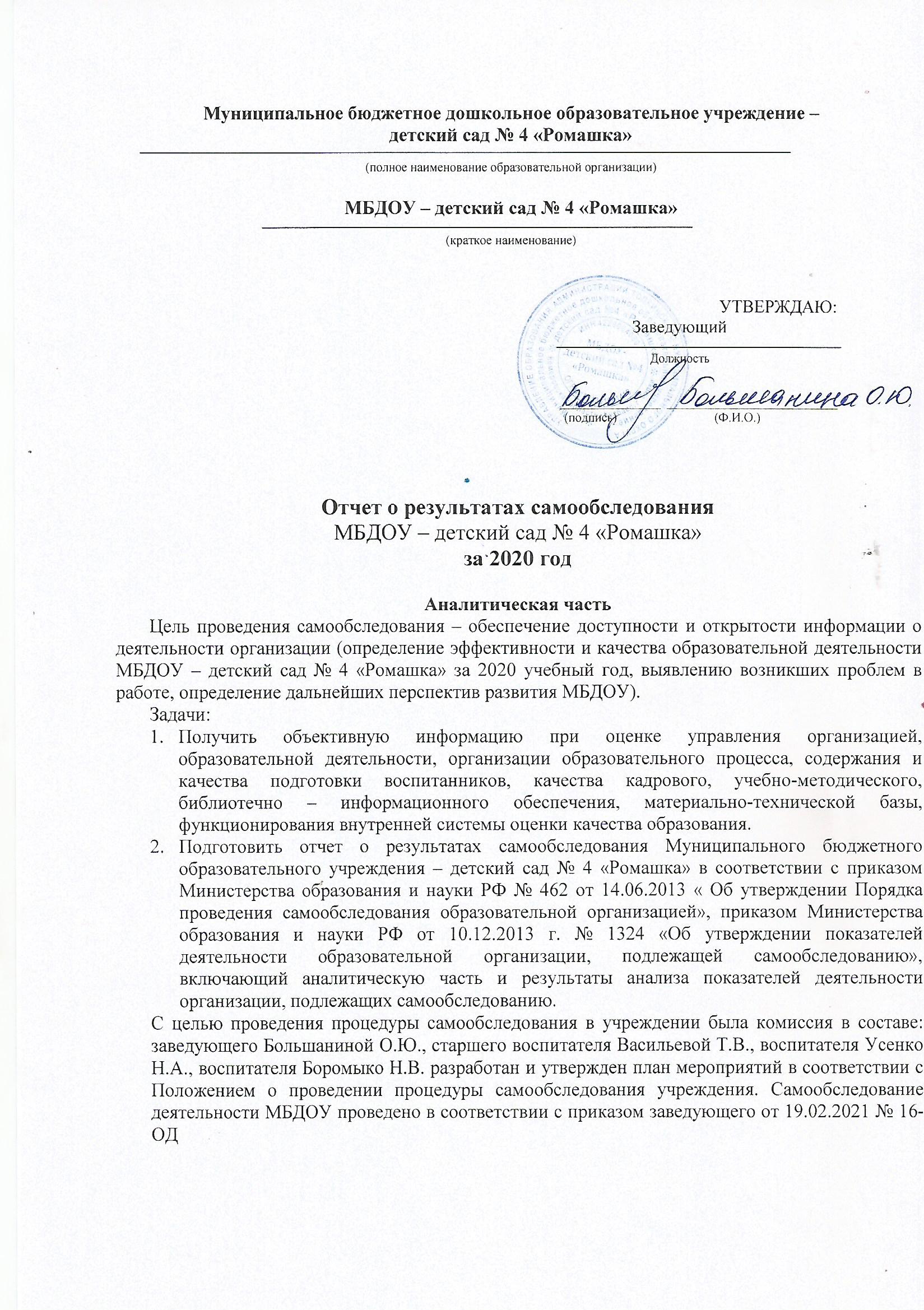 Отчет о результатах проведения самообследования размещен на официальном сайте учреждения в разделе «Сведения об образовательной организации» подразделе «Документы» по адресу: http://dou-4I. Общие сведения об образовательной организации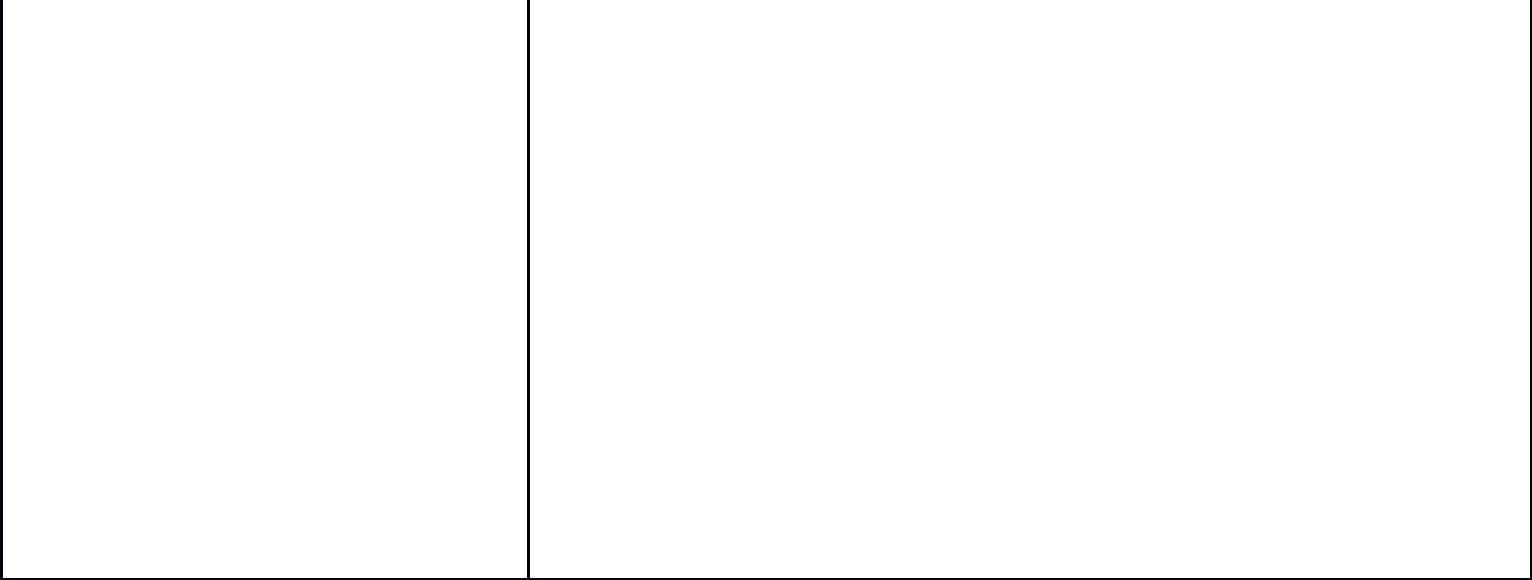 Детский сад работает 5 дней в неделю (понедельник- пятница) с 7.00 о 19.00, выходные:суббота, воскресенье, государственные праздничные дни.Длительность пребывания детей в дошкольном учреждении – 12 часов (с 7.00 до 19.00)МБДОУ осуществляет свою деятельность в соответствии c:Законом РФ «Об образовании в Российской Федерации» от 29.12.2012г, № 273-ФЗ;Федеральным законом «Об основных гарантиях прав ребёнка Российской Федерации»;Конвенцией ООН о правах ребёнка;Приказа Министерства образования и науки Российской Федерации (Минобрнауки России) от 17 октября 2013 г. N 1155 г. "Об утверждении федерального государственного образовательного стандарта дошкольного образования;Порядком организации и осуществления образовательной деятельности по основным общеобразовательным программам - образовательным программам дошкольного образования, утвержденным приказом Министерства образования и науки РФ от 30.08.2013г. № 1014,Санитарно-эпидемиологическими правилами и нормативами СанПиН 2.4.1.3049-13,Уставом МБДОУ- детский сад № 4 «Ромашка».Цель МБДОУ: построение работы в соответствии с ФГОС, создание благоприятных условий для полноценного проживания ребенком дошкольного детства, формирования основ базовой культуры личности, всестороннее развитие психических и физических качеств в соответствии с возрастными и индивидуальными особенностями, подготовка ребенка к жизнисовременном обществе. Задачи МБДОУ:Охрана жизни и здоровья воспитанников.Поддержка разнообразия детства; сохранение уникальности и самоценности детства как важного этапа в общем развитии человека.Личностно-развивающий и гуманистический характер взаимодействия взрослых законных представителей, педагогических работников и детей.Полноценное проживание ребенком всех этапов детства (младенческого, раннего и дошкольного возраста), обогащение (амплификация) детского развития.Построение образовательной деятельности на основе индивидуальных особенностей каждого ребенка, при котором сам ребенок становится активным в выборе содержания своего образования, становится субъектом образования (далее – индивидуализация дошкольного образования).Содействие и сотрудничество детей и взрослых, признание ребенка полноценным участником (субъектом) образовательных отношений.Поддержка инициативы детей в различных видах деятельности.Сотрудничество МБДОУ с семьей.Приобщение детей к социокультурным нормам, традициям семьи, общества и государства.Формирование познавательных интересов и познавательных действий ребенка в различных видах деятельности.Возрастная адекватность дошкольного образования (соответствие условий, требований, методов возрасту и особенностям развития).Система управления организациейУправление МБДОУ осуществляется в соответствии с законом РФ «Об образовании в РФ» на основе принципов единоначалия и самоуправления. Согласно закону № 273 от 29.12.2012 г «Об образовании в Российской Федерации» и в соответствии с Уставом МБДОУ, органами самоуправления являются: Общее собрание работников, Педагогический Совет, Родительский комитет.Непосредственное руководство МБДОУ осуществляет заведующий, который организует работу в соответствии с законодательством РФ и несет ответственность перед воспитанниками, их родителями (законными представителями), государством, обществом и Учредителем за результаты своей деятельности в соответствии с функциональными обязанностями.Общее руководство МБДОУ осуществляет Общее собрание работников.Общее собрание работников осуществляет полномочия трудового коллектива, рассматривает и принимает Положения МБДОУ, вносит предложения при рассмотрении программы развития МБДОУ, рассматривает и обсуждает проект годового плана работы МБДОУ, обсуждает вопросы состояния трудовой дисциплины в МБДОУ и мероприятия по ее укреплению, рассматривает вопросы охраны и безопасности условий труда работников, рассматривает и принимает Устав МБДОУ, обсуждает дополнения и изменения, вносимые в Устав МБДОУУправление педагогической деятельностью осуществляет Педагогический совет МБДОУ.Педагогический совет определяет направления образовательной деятельности МБДОУ.Осуществляет   управление   педагогической   деятельностью,   определяет   направления образовательной деятельности МБДОУ, утверждает основную образовательную программу, рассматривает проект годового плана работы МБДОУ и утверждает его, обсуждает вопросы содержания,  форм  и  методов  образовательного  процесса,  планирования  образовательной деятельности, рассматривает вопросы повышения квалификации и переподготовки кадров, организует выявление, обобщение, распространение, внедрение педагогического опыта среди педагогических  работников  МБДОУ,  рассматривает  вопросы  организации  платных образовательных  услуг  родителям  (законным  представителям),  заслушивает  отчеты заведующего о создании условий для реализации ООП.Родительский комитет – коллегиальный орган общественного самоуправления, действующий в целях развития и совершенствования воспитательно-образовательного процесса, взаимодействия родительской общественности МБДОУ.Выполняет следующие функции:*содействует организации совместных мероприятий в МБДОУ;*оказывает посильную помощь в укреплении материально-технической базы, благоустройстве его помещений, детских площадок и территории.Таким образом, в МБДОУ реализуется возможность участия в управлении детским садом всех участников образовательного процесса. Заведующий детским садом занимает место координатора стратегических направлений.Вывод: Образовательное учреждение функционирует в соответствии с нормативными документами в сфере образования Российской Федерации. Структура и механизм управления дошкольным учреждением определяет его стабильное функционирование.III. Оценка образовательной деятельностиОсновная образовательная деятельность МБДОУ направлена на формирование базисных черт личности ребенка (детской компетентности, креативности, инициативности, самостоятельности, коммуникабельности), обеспечение психофизического благополучия, максимальной реализации каждого ребенка.Основной программой, обеспечивающей целостность воспитательно- образовательного процесса является основная образовательная программа МБДОУ -детский сад № 4 «Ромашка». Программа предусматривает 5 образовательных областей психолого- педагогической работы: «Физическое развитие», «Познавательное развитие», «Речевое развитие», «Социально-коммуникативное», «Художественно- эстетическое», которые реализовывались в соответствии с учебным планом.Образовательный процесс МБДОУ строился в соответствии с учебным и годовым планом, расписанием организованной образовательной деятельности. Реализация плана осуществлялась через использование различных форм и методов организованной образовательной деятельности: работа индивидуально, в парах, микрогруппах, фронтально, которые использовались в зависимости от возраста, индивидуальных особенностей детей, а также от сложности программного материала.Образовательная область «Физическое развитие»Особое	внимание	уделялось	физкультурно-	оздоровительной	работе.	Даннаядеятельность рассматривалась по следующим направлениям:повышение компетентности и профессионализма педагогов, осуществляющих оздоровительно- образовательную работу с детьми в МБДОУ;повышение педагогической компетентности родителей с целью обеспечения здоровьесберегающих условий дома;обогащение материально- технической базы МБДОУ.МБДОУ созданы условия для полноценного физического развития и оздоровления детей, есть физкультурный зал, в каждой группе имеются центры двигательной активности. В «Центрах здоровья» накоплен богатый материал: дидактические игры и пособия по культуре поведения, ведению здорового образа жизни, рациональному питанию, соблюдению правил безопасного поведения и правил личной гигиены.течение учебного года работа по улучшению здоровья и совершенствованию физических качеств детей осуществлялась систематически и в комплексе.Повышению качества оздоровительной работы в МБДОУ способствовало:внедрение здоровьесберегающих технологий;соблюдение санитарно- гигиенических норм;организация рационального питания;профилактические мероприятия: чесноко- и лукотерапия; кварцевание и проветривание помещений; утренний фильтр;щадящий режим для ЧБД и пришедших после болезни детей;проведение мероприятий, направленных на профилактику плоскостопия и нарушений осанки;проведение ООД по физической культуре и утренней гимнастики в весенне- летний период на свежем воздухе;проведение «Дня здоровья»;взаимодействие с родителями по вопросам охраны жизни и здоровья детей.Воспитателями постоянно поддерживается потребность в двигательной активности детей, и создаются условия для переживания «мышечной радости». Проводятся традиционныенетрадиционные виды занятий с двигательными минутками, динамическими паузами, физкультминутками, более интенсивной двигательной деятельности перед занятиями умственного характера, статистического напряжения (после интеллектуальной нагрузки), подвижные игры и игровые упражнения.рамках «Дня здоровья» прошли следующие мероприятия: «В здоровом теле – здоровый дух», «Мы ГоТОвы», спортивные игры «Сильнее и ловчее», эстафеты, конкурс плакатов, спортивный праздник.Взаимодействие с семьями воспитанников для реализации данной задачи, на протяжении всего учебного года было одним из приоритетных направлений деятельности детского сада. Оно было ориентировано на поиск таких форм и методов работы, которые позволят учесть актуальные потребности родителей в вопросах оздоровления детей.Взаимодействие педагогов и родителей осуществлялось через: родительские собрания, наглядную пропаганду, круглые столы, открытые просмотры ООД, педагогические беседы с целью повышения педагогической компетентности родителей, консультации на темы: «Движения и игры на прогулке», «Правильное питание- здоровый ребенок», «Профилактика простудных заболеваний ребенка».Один из немаловажных аспектов оздоровления дошкольников является оздоровительная работа в летний период.Многоплановые профилактические, оздоровительные и развивающие мероприятия обеспечивают стабильный рост основных функциональных показателей физического развития. Но в то же время повысился уровень заболеваемости детей, понизился индекс здоровья.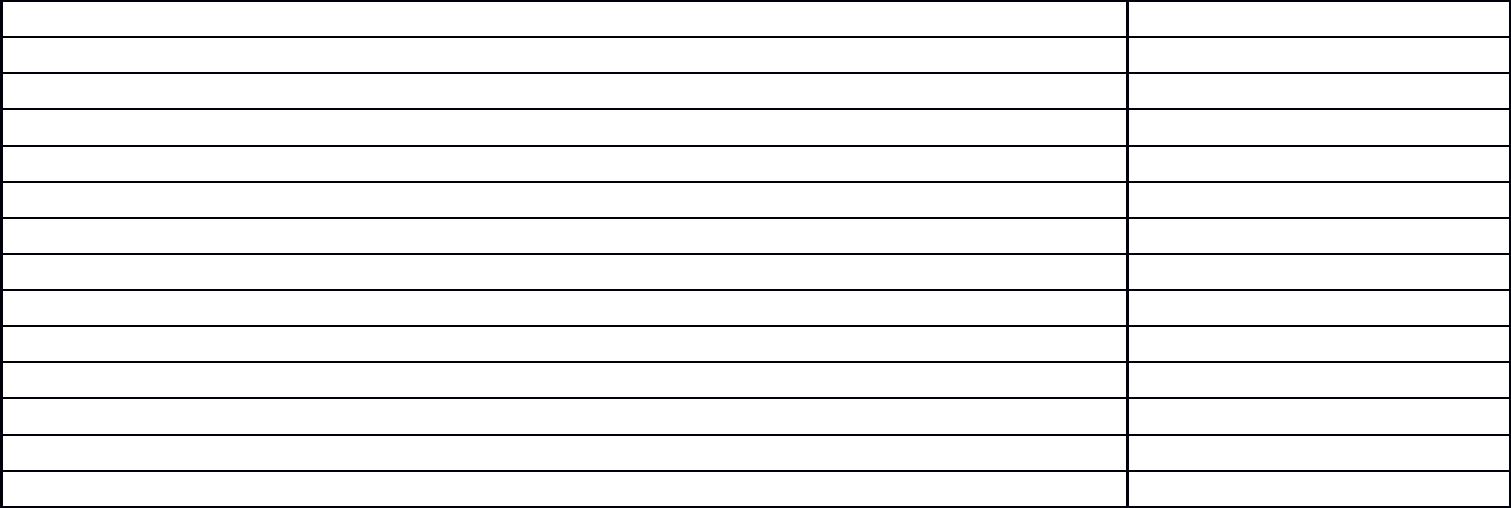 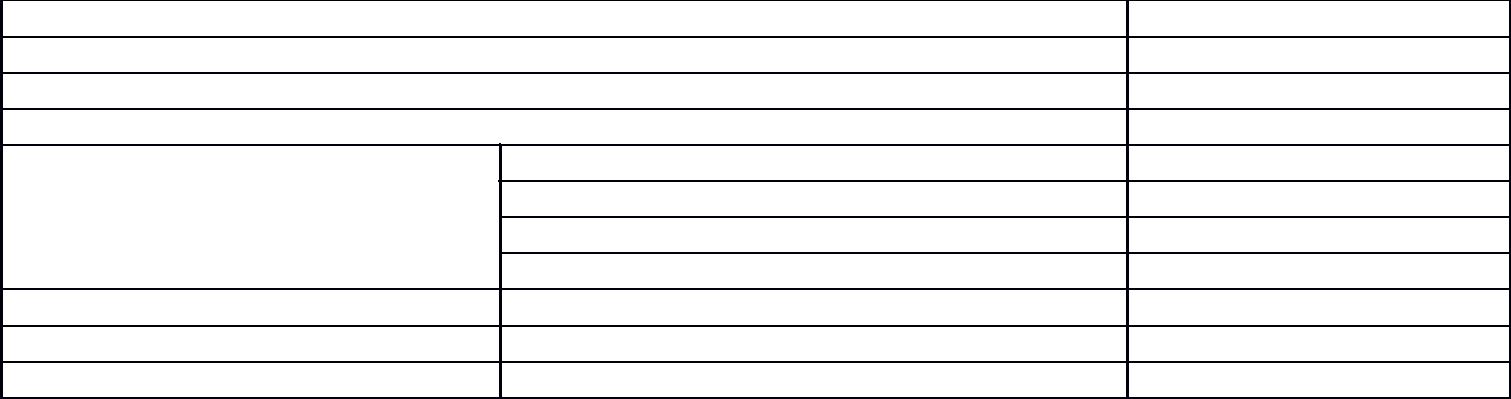 Наблюдается движение детей по группам здоровья:из 1 группы во вторую перешло 0детей;из 2 группы в 1 группу перешло 6 детей;из 1 группы в 3 группы перешли 0 детей.Основными направлениями работы педагогов по укреплению психофизического здоровья детей продолжают оставаться:-повышение ответственности сотрудников МБДОУ в соблюдении СанПиН в части качественного планирования и системы работы по реализации физкультурно- оздоровительных мероприятий, направленных на укрепление здоровья и снижение заболеваемости с учетом результатов оценки состояния здоровья детей в каждой возрастной группе, а также осуществления физических упражнений и закаливающих мероприятий с учетом состояния здоровья, возрастно- половых возможностей детей;обеспечение плотной двигательной активности детей в течение дня;взаимодействие с семьями воспитанников;- укрепление материально- технической базы МБДОУ: изготовление и пополнение оборудования и инвентаря для игр и физкультурных занятий на открытом воздухе, в физкультурном зале с учетом СанПиН; пополнение оборудования для обучения спортивным упражнениям (мячи, обручи, маты); Образовательная область «Познавательное развитие»МБДОУ созданы условия для реализации работы по данной области. В группах оборудованы центры активности: центр природы, науки и экспериментирования; центр математики, оснащенные в соответствии с предъявляемыми к ним требованиями. Развивающая предметно- пространственная среда мобильна, изменяется еженедельно в зависимости от темы проекта, по которому работает группа. Образовательная деятельность организуется через организацию проектной деятельности, познавательно- исследовательской, экспериментальной и других видов детской деятельности.Созданы достаточные условия для экспериментально- исследовательской работы и познавательному развитию детей:-систематизирован дидактический материал, разработки детский исследовательских проектов, конспекты занятий, детские работы, групповые и индивидуальные проекты по исследовательской деятельности;обогащена РППС по экспериментально- исследовательской работе дошкольников;-в группах создан благоприятный микроклимат, где приветствуется и поощряется интерес к обследованию, наблюдению, самостоятельному экспериментированию с предметами окружающей среды;используются центры природы для долгосрочных наблюдений и опытов с растениями. Анализируя качество проведенной работы можно сказать, что:педагоги стали более осознанно применять в образовательном процессе средства, способствующие развитию дошкольника в познавательной деятельности (проблемные ситуации, формирующие у детей причинно- следственные связи и способствующие развитию мыслительных операций; целевые установки, развивающие у детей саморегуляцию и самоконтроль; занимательные задачи);дети научились целенаправленно наблюдать, сравнивать предметы и явления, видеть сходство и различие предметов, выявлять главное и второстепенное.Образовательная область «Речевое развитие»Основные направления в работе по развитию речи детей в МБДОУ: развитие словаря, воспитание звуковой культуры речи, формирование грамматического строя речи, развитие связной речи (диалог и монолог), воспитание любви к художественному слову (литературе). Формы работы, используемые по развитию речи:организация образовательного процесса по развитию речи как в совместной, так и самостоятельной деятельности;создание культурной языковой среды через общение взрослых и детей; словотворчество детей, родителей и воспитателей (сочинение сказок, стихов, создание собственных детский книг)); -театрализованная деятельность (театрализация создает особенные благоприятные условия для развития речи детей);развитие речи через игровую деятельность: сюжетно- ролевые игры, подвижные игры с текстом, хороводные, дидактические игры со специальной дидактической задачей, игры-драматизации, словесные игры.Образовательная область «Социально- коммуникативное развитие»МБДОУ ведется работа по гендерному воспитанию, воспитанию у детей представлений о семье, родственных отношениях, прошла работа по составлению родословной, составлению генеалогического древа. Дети активно осваивают культуру общения со взрослымисверстниками, культуру поведения в общественных местах, у детей формируется правильное отношение к самому себе (самопознание) через организацию ООД, образовательной деятельности в режимных моментах, через различные виды детской деятельности.МБДОУ создана РППС, способствующая полоролевому воспитанию детей дошкольного возраста.Анализ основного вида деятельности детей игры показывает, что работа по этому виду деятельности велась качественно. Воспитатели проводят разнообразные виды игр. В РППС предусмотрены центры для настольно- печатных, дидактических игр, сюжетно- ролевых игр, режиссерских, театрализованных игр, игр - экспериментирований, конструктивных игр. Педагогами разработаны модели по игровой деятельности (этапы, позиции, методы и приемы).МБДОУ осуществляется внедрение регионального компонента в образовательный процесс. Разработан календарно- тематический план по ознакомлению детей с родным городом, краем, страной. Создана соответствующая развивающая среда: «Центры краеведения», «Наш город и мой Кузбасс».Также в данной области воспитатели ставили цель формирования готовности детей к обучению в школе в процессе обогащения опыта трудовой деятельности, воспитания у детей разумных потребностей, основ культуры потребления и бережного, ценностного отношения к труду.работе с детьми педагогами использовались следующие методы обучения: целевые прогулки, экскурсии, беседы, чтений художественной литературы, просмотр презентаций о профессиях взрослых, дидактические игры, моделирующие структуру трудового процесса и взаимосвязи профессий, игры- путешествия, расширяющие представления об истории предметного мира как результате труда человека. Однако, еще недостаточно педагогами используются применение проектов по данному направлению.Педагоги в доступной и интересной форме дают детям валеологические знания из таких разделов программы по ОБЖ как : «Ребенок и другие люди», «Ребенок и природа», «Ребенок на улицах города», «Ребенок дома», использую парциальную программу «Основы безопасности детей дошкольного возраста» Р.Б.Стеркиной, О.Л.Князевой, Н.Н.Авдеевой.Педагогами МБДОУ проделана следующая работа:- ежемесячно проводились дни безопасности, в рамках которых проводятся профилактические беседы, игры, соревнования, мероприятия с участием инспектора по пропаганде ГИБДД; - были проведены групповые родительские собрания с включением вопросов по ДДТТ, профилактике ДДТТ и ответственности родителей за безопасное поведение детей на дорогах и улицах, за обучение детей ПДД и формирование у них правовой культуры; - вопросы ПДД и профилактики ДДТТ освещались на педсовете, совещаниях при заведующей и заседаниях родительского комитета;- организованы экскурсии для дошкольников к уголкам по безопасности дорожного движения и беседы с соответствующей тематикой;во всех возрастных группах оформлены уголки по ПДД, которые оснащены: макетами светофоров, плакатами, методической литературой, макетами улиц и дорог, жезлом, имеются атрибуты для театрализованных игр по ПДД.Образовательная область «Художественно- эстетическая»МБДОУ осуществляется работа по приобщению детей к искусству (изобразительному, музыкальному, театральному) во время самостоятельной деятельности детей и совместной деятельности детей и взрослых.Созданы условия для театрализованной деятельности. В каждой группе имеются различные виды кукольного театра, атрибуты для драматизации. Использование театрализованных постановок на праздниках, развлечениях, календарно- обрядовых праздниках.систему художественного развития средствами изобразительной деятельности педагоги включили различные формы организации взаимодействия с детьми в ООД (фронтальные, подгрупповые, индивидуальные; тематические и интегрированные).Воспитатели реализуют индивидуальный подход к детям, умело корректируют программные задачи ООД в соответствии с возможностями детей. во всех возрастных группах имеются уголки творчества. В течение года были организованы выставки детских работ, изготовленных совместно с родителями. Дети участвовали в выставках муниципального уровня.Развитие музыкально- ритмической деятельности музыкального руководителя осуществляет по трем направлениям: формирование целостного восприятия музыки, развитие певческих навыков и двигательных навыков.Во время музыкально- художественной деятельности совершенствуются певческие способности детей, танцевальные движения, детей знакомят с произведениями композиторов.детском саду постоянно проводятся календарные праздники («Осенины», «Новый год», «Веснянка», 8 марта, выпускной бал), тематические (День защитника Отечества, День Победы, экологические), в которых вместе с детьми активно участвуют педагоги и родители.2019 году в МБДОУ было 6 выпускников. Задача дошкольного учреждения-развивать интеллектуальные способности, формировать личностные качества выпускника, помогающие ребенку легко адаптироваться в новой социальной среде и успешно осваивать программу начальной школы.Вся работа строилась на принципе «Не навреди» и направлена на сохранение здоровья, эмоционального благополучия и развития индивидуальности каждого ребенка. Работа воспитателей и специалистов направлена на формирование позиции будущего школьника, на развитие комплекса волевых качеств.Интерес детей к школе педагоги развивали через: игры (сюжетно- ролевые, дидактические, подвижные), беседы с воспитателем, совместные проекты со школьниками, посещение школы.Регулярно проводилась педагогическая работа с родителями и детьми. Это позволило хорошо подготовить детей и их родителей к новому этапу в жизни ребенка- поступлению в школу.Вывод: образовательная деятельность в учреждении в течение отчётного периода осуществлялась в соответствии с требованиями действующего законодательства. Освоение воспитанниками образовательной Программы дошкольного образования обеспечивало получение ими одинаковых стартовых возможностей для дальнейшего обучения в школе. Методическое обеспечение программы, средства обучения и воспитания достаточны и оптимальны для реализации образовательной программы дошкольного образования в полном объеме.Воспитательная работаОбразовательный процесс в детском саду осуществляется в соответствии с учебным планом, который составлен согласно требованиям нормативных документов Министерства Образования и Науки к организации дошкольного образования и воспитания, санитарно-гигиенических правил и нормативов, с учетом недельной нагрузки.Годовой план составляется в соответствии со спецификой детского сада с учетом профессионального уровня педагогического коллектива.Вывод: воспитательно-образовательный процесс в МБДОУ строится с учетом требований санитарно-гигиенического режима в дошкольных учреждениях.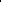 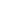 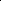 IV. Оценка функционирования внутренней системы оценки качества образования Система качества дошкольного образования в учреждении в условиях отсутствиянормативной правовой базы федерального уровня определяется как система внутреннего контроля МБДОУ, которая включает следующие составляющие: - качество научно-методической работы;-качество воспитательно-образовательного процесса;-качество работы с родителями;-качество работы с педагогическими кадрами;-качество развивающей предметно-пространственной среды.целью повышения эффективности учебно-воспитательной деятельности применяем педагогический мониторинг, который даёт качественную и своевременную информацию, необходимую для принятия управленческих решений.Вывод: внутренняя система оценки качества образования способствовала реализации планов по различным направлениям функционирования учреждения и принятию эффективных управленческих действий для совершенствования деятельности МБДОУ.V. Оценка кадрового обеспеченияКомплектование кадрами осуществляется в соответствии со штатным расписанием.На начало учебного года штаты составляют 22,50 единицы, из них педагогических-7,75, в том числе:Заведующий МБДОУ- 1,0Музыкальный руководитель- 0,75Воспитатель- 6,0МБДОУ в настоящее время работает 6 педагогов. Средний возраст педагогов: 47 лет. Большое значение в структуре дошкольного учреждения отводится обеспечениюпедагогическими кадрами. Обеспеченность педагогическими кадрами составляет 86%.2020 учебном году особое внимание было направлено на:сохранение кадрового состава;реализацию условий материального и морального вознаграждения;мотивацию труда каждого сотрудника;повышение квалификации образовательного уровня и профессионального мастерства педагогов;создание благоприятного микроклимата при аттестации педагогических работников;мотивацию самообразования.Характеристика педагогических кадров.Характеристика возрастного состава педагогов.Характеристика профессионального уровня педагогических кадров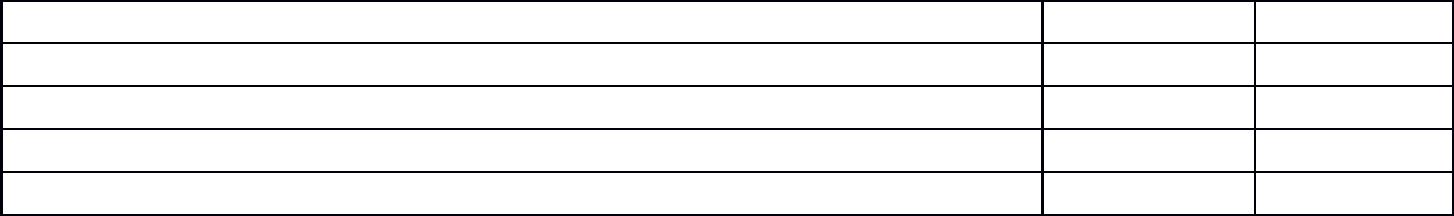 Система повышения квалификации, созданная в МБДОУ, включает в себя различные формы работы с кадрами во внутрисадовских и городских методических мероприятиях, самообразование. Особое место в системе методической работы занимают такие формы как: деловая игра, круглые столы, на которые в течение года представлялся опыт работы с детьми по актуальным проблемам.Повысили свое профессиональное мастерство:Активное участие педагоги МБДОУ приняли в ММО по темам: «Формы организации музыкальной деятельности к детскому саду: от традиции к инновациям», «Развитие творческих способностей детей средствами нетрадиционного рисования», «Воспитание гражданской позиции у старших дошкольников посредством ознакомления с историей, культурой, природой и экономикой родного края».течение отсчетного периода методическая работа в МБДОУ была направлена на совершенствование профессионального уровня всех педагогов. Формы методической работы определялись задачами МБДОУ, запросами педагогов и качеством реализации ООП. Актуальными и эффективными в течение учебного года стали такие формы методической работы, как:- педагогическая гостиная, где отрабатывались календарно- тематическое планирование, требования к созданию РППС в группах, практические приемы работы, разрабатывалась ООП для МБДОУ;- круглый стол, в ходе которого педагоги получили возможность обсудить актуальные проблемы воспитания и обучения детей; познакомиться с новыми исследованиями в области дошкольного образования и опытом коллег- практиков.Высокий профессиональный уровень педагогического персонала позволил педагогам участвовать в конкурсном движении:Вывод: МБДОУ укомплектовано кадрами полностью. Педагоги детского сада постоянно повышают свой профессиональный уровень, посещают методические объединения, знакомятся с опытом работы своих коллег из других дошкольных учреждений, приобретают и изучают новинки периодической и методической литературы. Все это в комплексе дает хороший результат в организации педагогической деятельности и улучшении качества образования и воспитания дошкольников.VI. Оценка учебно-методического и библиотечно-информационного обеспеченияМБДОУ созданы организационно-методические условия для решения задач по охране жизни и укрепления здоровья детей, обеспечения интеллектуального, личностного и физического развития ребенка, приобщения детей к общечеловеческим ценностям, взаимодействия с семьей для обеспечения полноценного развития ребенка.Учебно-методическое обеспечение представлено методической литературой по реализуемой основной образовательной программе.МБДОУ используются периодические издания для педагогов («Справочник руководителя», («Справочник старшего воспитателя» «Дошкольное воспитание» и др.) Реализуемые инновационные технологии способствуют наиболее полному личностному развитию воспитанников, повышают их информативный уровень и совершенствуюттворческое развитие детей, дают возможность педагогам реализовывать свой творческий потенциал.Для обеспечения образовательного процесса учебно-методическими пособиями в МБДОУ создана база учебно-методической литературы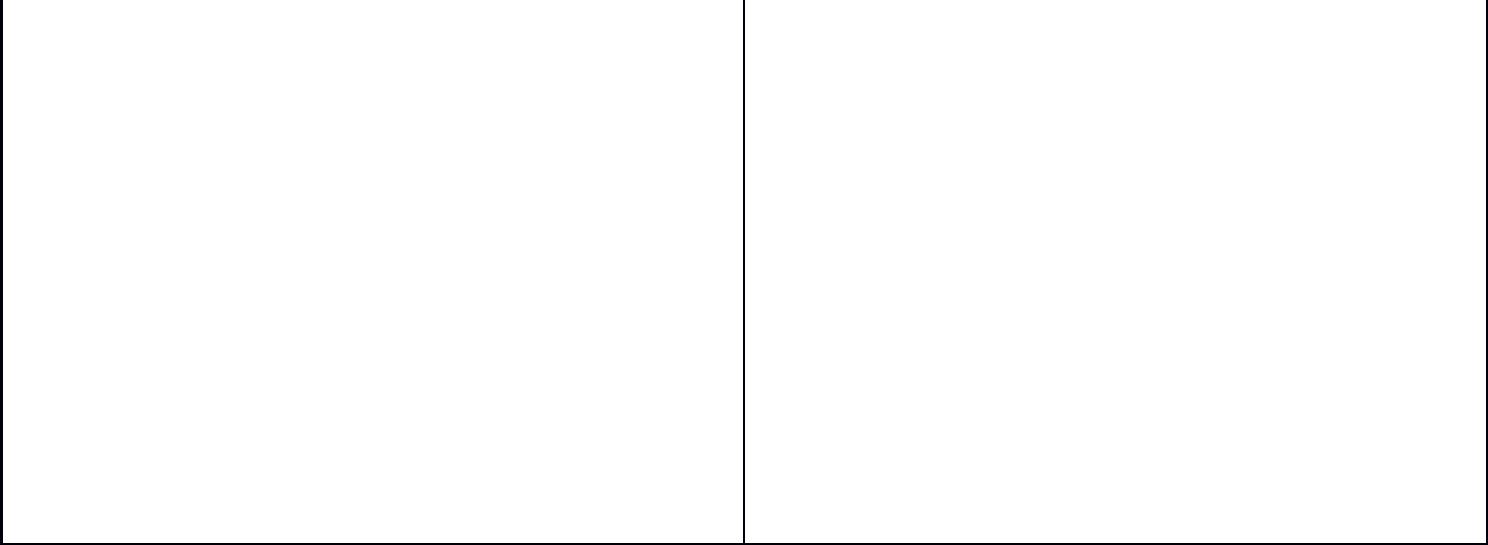 Вывод: методическое обеспечение Программы, средства обучения и воспитания достаточны и способствуют реализации основной образовательной программы дошкольного образования, однако для эффективного и полноценного образовательного процесса в соответствии с современными требованиями для реализации ООП ДО, при формировании информационно - образовательной среды, необходимо наличие в достаточном количестве современных персональных компьютеров и периферийных устройств. Так же несмотря на имеющиеся образовательные ресурсы, остаётся проблема дефицита программно-методической литературы в соответствии с разработанной образовательной Программой дошкольного образования в полном объеме. В следующем учебном году необходимо дальнейшее совершенствование работы по обеспечению программно-методической литературой, методическими материалами и средствами обучения и воспитания в соответствии с ФГОС ДО.VII. Оценка материально-технической базыСостояние материально-технического обеспечения соответствует педагогическим требованиям, современному уровню образования и санитарным правилам и нормам, утвержденными Постановлением Главного государственного санитарного врача Российской Федерации от 15 мая 2013 г. № 26 «Об утверждении СанПиН 2.4.1.3049-13 «Санитарно-эпидемиологические требования к устройству, содержанию и организации режима работы дошкольных образовательных организаций».Условия для реализации Образовательной программы дошкольного образования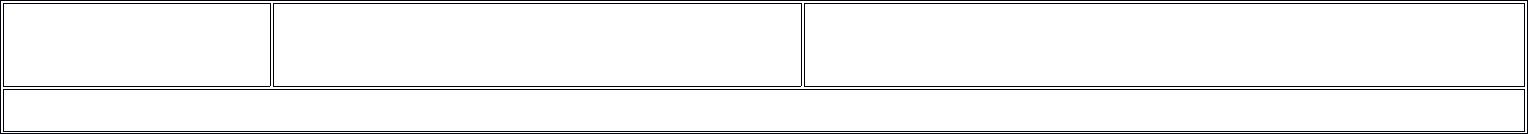 ЦентрприродыЦентрразвивающихигрЦентр«Строительнаямастерская»Центр игровой деятельностиРасширение познавательного опыта, его использование в трудовой деятельности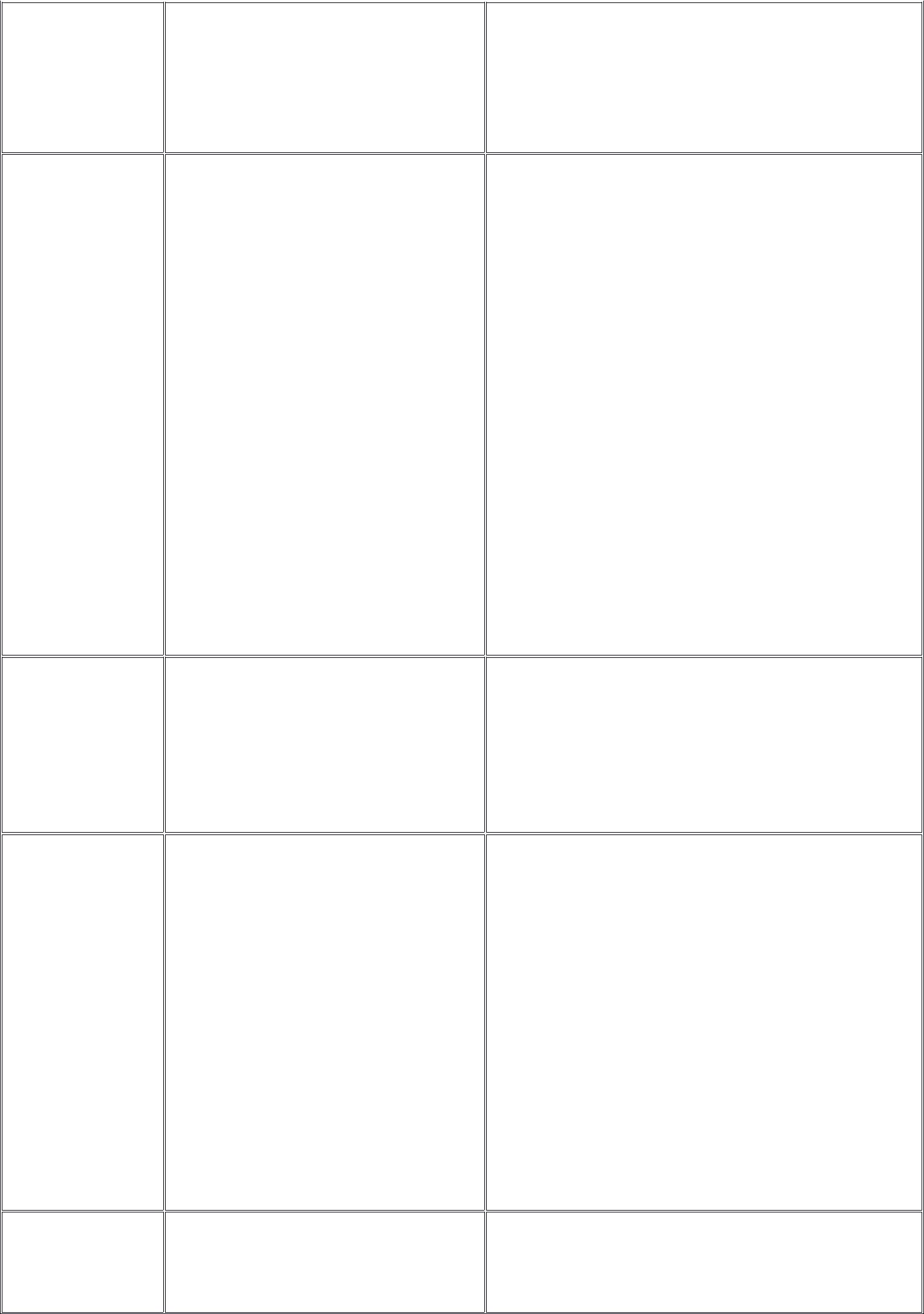 Расширение познавательного сенсорного опыта детейПроживание,преобразование познавательного опыта в продуктивной деятельности. Развитие ручной умелости, творчества. Выработка позиции творцаРеализация ребенком, полученных и имеющихся знаний об окружающем мире в игре. НакоплениеОборудование для ползания и лазания.Атрибуты к подвижным и спортивным играм.Нетрадиционное физкультурное оборудование.Календарь природы (2 мл., ср., ст., подг. гр.).Комнатные растения в соответствии с возрастными рекомендациями.Сезонный материал.Паспорта растений.Стенд со сменяющимся материалом на экологическую тематику.Макеты.Литература природоведческого содержания, набор картинок, альбомы.Материал для проведения элементарных опытов.Обучающие и дидактические игры по экологии.Инвентарь для трудовой деятельности.Природный и бросовый материал.Материал по астрономии (ст., подг).Дидактический материал по сенсорному воспитанию.Дидактические игры.Настольно-печатные игры.Познавательный материал.Материал для детского экспериментирования.Напольный строительный материал.Настольный строительный материал.Пластмассовые конструкторы (младший возраст- с крупными деталями).Конструкторы с металлическими деталями- старший возраст.Схемы и модели для всех видов конструкторов – старший возраст.Мягкие строительно- игровые модули- младший возраст.Транспортные игрушки.Схемы, иллюстрации отдельных построек (мосты, дома, корабли, самолёт и др.).Атрибутика для сюжетно- ролевых игр по возрасту детей («Семья», «Больница», «Магазин», «Школа», «Парикмахерская», «Почта»,Кабинеты и групповые помещения МБДОУ снабжены безопасной, эстетически привлекательной мебелью и оборудованием. Пространство групп организовано в виде разграниченных центров, оснащенных большим количеством развивающих материалов – книги, игрушки, материалы для творчества, оборудование для самостоятельной и совместной деятельности. При создании предметно-развивающей среды в МБДОУ педагоги учитывают возрастные, индивидуальные особенности детей. Группы пополняются современным игровым оборудованием, современными информационными стендами.Предметная среда всех помещений оптимально насыщена, выдержана мера «необходимого и достаточного» для каждого вида деятельности, представляет собой «поисковое поле» для ребенка, стимулирующее процесс его развития и саморазвития, социализации.МБДОУ не только уютно, красиво, удобно и комфортно детям, созданная развивающая среда открывает нашим воспитанникам весь спектр возможностей, направляет усилия детей на эффективное использование отдельных ее элементов. На территории детского сада расположены: прогулочные участки с игровым оборудованием. Оформлены цветники и клумбы.Одним из факторов, обеспечивающих нормальное развитие ребёнка и достаточно высокий уровень сопротивляемости его организма к заболеваниям, является организация здорового питания. Питание в учреждении осуществляется по 10-ти дневному цикличному меню.Административно-хозяйственная деятельность осуществлялась в соответствии с планом финансово-хозяйственной деятельности и сметой. Оборудование использовалось рационально, проводился учёт материальных ценностей лицами, ответственными за сохранность имущества.Оформление отчетной документации по инвентарному учету, списанию материальных ценностей осуществлялось своевременно, согласно локальным документам. Выполнен и косметический ремонт лестничных маршей, тамбуров.Администрация МБДОУ успешно решает задачи реализации государственной политикитребований нормативных правовых актов в области обеспечения безопасности в образовательных учреждениях, направленных на защиту здоровья и сохранение жизни воспитанников и персонала, создания и поддержания защищенности объектов детского сада, совершенствование системы безопасности. МБДОУ укомплектовано первичными средствами пожаротушения в соответствии с нормами ППБ; разработаны инструкции о мерах пожарной безопасности; разработан план эвакуации воспитанников и сотрудников на случай пожара и инструкции, определяющие действия персонала по обеспечению быстрой и безопасной эвакуации.Проведены мероприятия по обеспечению пожарной безопасности (инструктажи по пожарной безопасности, практические занятия по отработке плана эвакуации и порядка действий при ЧС , по пользованию средствами пожаротушения и т.д.). Проведены учебные тренировки по эвакуации воспитанников и сотрудников из здания детского сада, оформлен стенд по пожарной безопасности. Деятельность по обеспечению безопасности участников образовательных отношений регламентировалась локальными нормативно-правовыми документами: приказами, инструкциями, положениями, графиками. Во время пребывания воспитанников в учреждении обеспечение безопасности осуществлялось дежурным и администрацией МБДОУ, тревожной кнопкой. Дополнительно данная информация представлена для родителей на общих и групповых информационных стендах в виде консультаций, алгоритмов действий, памяток, оперативных сводок.Вывод: в учреждении созданы условия для функционирования здания и территории в соответствии с государственным санитарно-эпидемиологическим требованиям (СанПин), нормами и правилами пожарной безопасности; осуществляется деятельность, направленная на улучшение материально- технической базы в соответствии с основными направлениями деятельности, с учётом интересов детей и их возрастных особенностей; педагогические работники и развивающая предметно-пространственная среда обеспечивают условия для реализации образовательной программы дошкольного образованияVIII. Социальная активность и партнерство МБДОУДля повышения качества воспитательно-образовательного процесса и реализации годовых задач детский сад сотрудничает с окружающим социумом. Цели взаимодействия способствуют разностороннему развитию воспитанников. Детский сад на договорной основе взаимодействует с детской поликлиникой, с Дворцом творчества детей и молодежи, Центральной районной библиотекой, с Топкинским историческим музеем.Родительский комитет детского сада во всем помогает воспитателям в воспитательно-образовательном процессе, помогает в создании благоприятных условий для реализации основной образовательной программы детского сада. Родители являются частыми гостями в группах, посещают занятия, рассказывают о своих профессиях, участвуют в выставках, в конкурсах, субботниках.IX. Финансовое обеспечение функционирования и развития МБДОУФинансово-хозяйственная деятельность учреждения осуществлялась в соответствии со сметой доходов и расходов на 2020 год, планом финансово-хозяйственной деятельности и муниципальным заданием МБДОУ.По нормативному финансированию средства расходуются на присмотр и уход за воспитанниками.Анализ деятельности детского сада показал, что учреждение имеет стабильный уровень функционирования:приведена в соответствии нормативно-правовая база;положительные результаты освоения детьми образовательной программы;сложился сплоченный творческий коллектив.X. Основные направления ближайшего развития МБДОУДля успешной деятельности в условиях модернизации образования МБДОУ должен реализовать следующие направления развития:*совершенствовать материально-техническую базу учреждения; *продолжить повышать уровень профессионального мастерства педагогов;*усилить работу по сохранению здоровья участников воспитательно-образовательного процесса, продолжить внедрение здоровье сберегающих технологий; *формировать систему эффективного взаимодействия с семьями воспитанников.Выводы по итогам года.Анализ деятельности детского сада за 2020 календарный год выявил успешные показатели в деятельности МБДОУ:*Учреждение функционирует в режиме развития.*Хороший уровень освоения детьми программыДошкольное учреждение эффективно работает, постоянно пополняется фонд детской и методической литературы, пособий и игрушек. Усилия педагогического коллектива и администрации направлены на сохранение и повышение имиджа МБДОУ на рынке образовательных услуг.Наименование образовательнойМуниципальное бюджетное дошкольное образовательноеорганизацииучреждение - детский сад № 4 «Ромашка»РуководительБольшанина Ольга ЮрьевнаАдрес организации652303, Россия, Кемеровская область, г.Топки, ул.Адрес организацииПионерская, 74Пионерская, 74Телефон(8384-54) 3-18-03Адрес электронной почтыnelly_1004@mail.ruУчредительАдминистрация Топкинского муниципального округаДата создания1960Лицензия№ 15858 от 11.03.2016г. 42Л01 № 0002907Год2020Количество детей56Количество детей с отклонениями в здоровье24Количество детей на диспансерном учете3Нарушение зрения0Нарушение слуха0Дефект речи3Плоскостопие1Нарушение осанки2Аллергопатология0Нарушение со стороны сердечно- сосудистой системы0ЛОР- заболевания0Нарушение со стороны мочеполовой системы, пиелонефрит0ЧБД10ЗПР3Анемия5Бронхиальная астма0Рецедивный бронхит0Группы здоровья1 группа372 группа173 группа1Физическое развитие4 группа0Физическое развитиесформировано83%на стадии формирования17%не сформировано0%ДолжностьВсегоОт 20 до 30От 30 до 40От 40 до 55Свыше55летлетлетлетЗаведующий10100Музыкальный00000руководительВоспитатели61032Характеристика педагогического коллектива по стажу работыХарактеристика педагогического коллектива по стажу работыХарактеристика педагогического коллектива по стажу работыХарактеристика педагогического коллектива по стажу работыХарактеристика педагогического коллектива по стажу работыХарактеристика педагогического коллектива по стажу работыХарактеристика педагогического коллектива по стажу работыДолжностьВсегоДо 5 лет5-10 лет10-15 летБолее15летЗаведующий10010Музыкальный00000руководительВоспитатели61014Характеристика профессионального уровня педагогических кадровХарактеристика профессионального уровня педагогических кадровХарактеристика профессионального уровня педагогических кадровХарактеристика профессионального уровня педагогических кадровХарактеристика профессионального уровня педагогических кадровХарактеристика профессионального уровня педагогических кадровХарактеристика профессионального уровня педагогических кадровХарактеристика профессионального уровня педагогических кадровВсего педагогов6100%Высшее профессиональное (педагогическое) образованиеВысшее профессиональное (педагогическое) образованиеВысшее профессиональное (педагогическое) образованиеВысшее профессиональное (педагогическое) образованиеВысшее профессиональное (педагогическое) образование116%Среднее профессиональное (педагогическое) образованиеСреднее профессиональное (педагогическое) образованиеСреднее профессиональное (педагогическое) образованиеСреднее профессиональное (педагогическое) образованиеСреднее профессиональное (педагогическое) образование584%Всего педагогов6100%Высшая квалификационная категория350%Первая квалификационная категория350%Не аттестованы00%Соответствие занимаемой должности00%№ФИОДолжностьНаименование конкурса1Зюськова А.В.Воспитатель2Васильева Т.В.ВоспитательОктябрь 2020 г. Международный детский творческий конкурс «Осень золотая»  Пахомова Есения1 место3Усенко Н.А.ВоспитательОктябрь 2020 г. Участие в муниципальном конкурсе «Правила дорожные детям знать положено» Мангошин ЕгорФевраль 2020 г. Участие в муниципальном этапе областного конкурса среди педагогических работников «Правила дороги – правила жизни»Март 2020 г. Участие в муниципальном конкурсе «Знают все мои друзья, знаю ПДД и я»4Боромыкр Н.В.ВоспитательФевраль 2020 г. Участие в муниципальном этапе областного конкурса среди педагогических работников «Правила дороги – правила жизни»Октябрь 2020 г. Международный детский творческий конкурс «Осень золотая»  Боромыко Ариела 1 место5Геворкян Т.НВоспитательОктябрь 2020 г. Международный детский творческий конкурс «Осень золотая»  6Живолуп М.В.ВоспитательОктябрь 2020 г. Международный детский творческий конкурс «Осень золотая»  Учебно-методическая литератураСоставление конспектов ООД; разработкасценариев мероприятий и использованиеПериодические методические изданиясценариев мероприятий и использованиепри организации режимных моментов –Интернет-ресурсыпри организации режимных моментов –прогулок, дневного сна и др.; в работе сродителями – составление консультаций,подготовка к родительским собраниям,организации анкетирования.Демонстрационный материалВ организованной образовательнойдеятельности, при проведениимероприятий с детьми и родителями.Технические средства: компьютер, При проведении различных мероприятий спринтер,педагогами, детьми исканер, родителями.ВидОсновное предназначениеОснащениепомещенияПредметно-развивающая среда в МБДОУПредметно-развивающая среда в МБДОУПредметно-развивающая среда в МБДОУПредметно-развивающая среда в МБДОУМузыкальныйОрганизованнаяТелевизор, музыкальный центр,залобразовательнаяприставка DVD.деятельность..Модули.Физкультурный залДосуговые мероприятия.Пианино.Праздники.Детские музыкальные инструменты.ТеатрализованныеРазличные виды театра, ширмы.представления.Нетрадиционное физкультурноеРодительские собрания иоборудование.прочие мероприятия дляСпортивное оборудование дляродителей.прыжков, метания, лазания,МедицинскийОсмотр детей, консультацииОсмотр детей, консультацииИзолятор.кабинетмедсестры, врачей.Консультативно-Консультативно-Медицинский кабинет.просветительская работа сродителями и сотрудникамиМБДОУ.КоридорыИнформационно-Информационно-Стенды для родителей, визиткаМБДОУпросветительская работа сМБДОУ.сотрудниками МБДОУ иСтенды для сотрудников.родителями.УчасткиПрогулки, наблюдения.Прогулки, наблюдения.Прогулочные площадки для детейИгровая деятельность.Игровая деятельность.всех возрастных групп.СамостоятельнаяСамостоятельнаяИгровое, функциональное идвигательная деятельность.спортивное оборудование.Трудовая деятельность.Трудовая деятельность.Физкультурная площадка.Цветники.Развивающая предметно-пространственная среда в группахРазвивающая предметно-пространственная среда в группахРазвивающая предметно-пространственная среда в группахЦентрРасширениеРасширениеОборудование для ходьбы, бега,физкультурно-индивидуальногоравновесия.оздоровительндвигательного опыта вОборудование для прыжков.ойсамостоятельнойОборудование для катания, бросания,деятельностидеятельностиловли.жизненного опыта.«Армия», «Космонавты»,«Библиотека», «Ателье»)Предметы- заместители.ЦентрРасширениеДидактические, настольные игры побезопасностипознавательного опыта, егопрофилактике ДТП.использование вМакеты перекрестков, районовповседневной деятельности.города,Дорожные знаки.Литература о правилах дорожногодвижения.ЦентрРасширение краеведческихГосударственная и символикакраеведенияпредставлений детей,Кузбассанакопление познавательногоОбразцы русских костюмов.опытаНаглядный материала: альбомы,картины, фотоиллюстрации и др.Предметы народно- прикладногоискусства.Предметы русского быта.Детская художественной литературы.Центр книгиФормирование уменияДетская  художественная литературасамостоятельно работать св соответствии с возрастом детей.книгой, «добывать» нужнуюНаличие художественнойинформацию.литературы.Иллюстрации по темамобразовательной деятельности поознакомлению с окружающим мироми ознакомлению с художественнойлитературой.Материалы о художниках –иллюстраторахПортрет поэтов, писателей (старшийвозраст).Тематические выставки.ЦентрРазвитие творческихШирмы.театрализацииспособностей ребенка,Элементы костюмов.стремление проявить себя вРазличные виды театров (виграх-драматизациях.соответствии с возрастом).Предметы декорации.ЦентрПроживание,Бумага разного формата, разной«Творческаяпреобразованиеформы, разного тона.мастерская»познавательного опыта вДостаточное количество цветныхпродуктивной деятельности.карандашей, красок, кистей,Развитие ручной умелости,тряпочек, пластилина (стеки, доскитворчества. Выработкадля лепки).позиции творца.Наличие цветной бумаги и картона.Достаточное количество ножниц сзакругленными концами, клея,клеенок, тряпочек, салфеток дляаппликации.Бросовый материал (фольга, фантикиот конфет и др.)Место для сменных выставокдетских работ, совместных работдетских работ, совместных работдетей и родителей.Место для сменных выставокМесто для сменных выставокпроизведений изоискусства.произведений изоискусства.Альбомы- раскраски.Наборы открыток, картинки, книги иНаборы открыток, картинки, книги иальбомы с иллюстрациями,альбомы с иллюстрациями,предметные картинки.Предметы народно – прикладногоПредметы народно – прикладногоискусства.ЦентрРазвитие  творческихДетские музыкальные инструменты.Детские музыкальные инструменты.музыкальнойспособностей вПортрет композитора (старшийПортрет композитора (старшийдеятельностисамостоятельно-возраст).ритмическойМагнитофон.деятельности.Набор аудиозаписей.Музыкальные игрушки (озвученные,Музыкальные игрушки (озвученные,не озвученные).Игрушки- самоделки.Музыкально- дидактические игры.Музыкально- дидактические игры.Музыкально-дидактическиепособия.Результаты анализа показателей деятельности организацииРезультаты анализа показателей деятельности организации№ПоказателиЕдиницаКол-воп/пизмерения1.Образовательная деятельность1.1Общая численность воспитанников, осваивающихчеловек56образовательную программу дошкольного образования, в томчисле:1.1.1В режиме полного дня (8 - 12 часов)человек56В режиме полного дня (8 - 12 часов)1.1.2В режиме кратковременного пребывания (3 - 5 часов)человек0В режиме кратковременного пребывания (3 - 5 часов)1.1.3В семейной дошкольной группечеловек0В семейной дошкольной группе1.1.4В форме семейного образования с психолого-педагогическимчеловек0В форме семейного образования с психолого-педагогическимсопровождением на базе дошкольной образовательнойорганизации1.2Общая численность воспитанников в возрасте до 3 летчеловек14Общая численность воспитанников в возрасте до 3 лет1.3.Общая численность воспитанников в возрасте от 3 до 8 летчеловек42Общая численность воспитанников в возрасте от 3 до 8 лет1.4Численность/удельный вес численности воспитанников в общейчеловек56Численность/удельный вес численности воспитанников в общейчисленности воспитанников, получающих услуги присмотра иухода:1.4.1В режиме полного дня (8 - 12 часов)человек56В режиме полного дня (8 - 12 часов)1.4.2В режиме продленного дня (12 - 14 часов)человек0В режиме продленного дня (12 - 14 часов)1.4.3В режиме круглосуточного пребываниячеловек0В режиме круглосуточного пребывания1.5Численность/удельный вес численности воспитанников счеловекЧисленность/удельный вес численности воспитанников сограниченными возможностями здоровья в общей численностивоспитанников, получающих услуги:1.5.1По коррекции недостатков в физическом и (или) психическомчеловек/%01.5.1По коррекции недостатков в физическом и (или) психическом1.5.1развитииразвитии1.5.2По освоению образовательной программы дошкольногочеловек/%01.5.2По освоению образовательной программы дошкольного1.5.2образованияобразования1.5.3По присмотру и уходучеловек/%01.5.3По присмотру и уходуСредний показатель пропущенных дней при посещениидень9Средний показатель пропущенных дней при посещении1.6дошкольной образовательной организации по болезни на одноговоспитанника1.7Общая численность педагогических работников, в том числе:человек/%6/100%1.7Общая численность педагогических работников, в том числе:1.7.1Численность/удельный вес численности педагогическихчеловек/%1/16%1.7.1Численность/удельный вес численности педагогических1.7.1работников, имеющих высшее образованиеработников, имеющих высшее образование1.7.2Численность/удельный вес численности педагогическихчеловек/%1/16%Численность/удельный вес численности педагогическихработников, имеющих высшее образование педагогическойнаправленности (профиля)1.7.3Численность/удельный вес численности педагогическихчеловек/%5/84%Численность/удельный вес численности педагогическихработников, имеющих среднее профессиональное образование1.7.4Численность/удельный вес численности педагогическихчеловек/%5/84%Численность/удельный вес численности педагогическихработников, имеющих среднее профессиональное образованиепедагогической направленности (профиля)1.8Численность/удельный вес численности педагогическихчеловек/%6/100%Численность/удельный вес численности педагогическихработников, которым по результатам аттестации присвоенаквалификационная категория, в общей численностипедагогических работников, в том числе:1.8.1Высшаячеловек/%3/50%Высшая1.8.2Перваячеловек/%3/50%Первая1.9Численность/удельный вес численности педагогическихчеловек/%Численность/удельный вес численности педагогическихработников в общей численности педагогических работников,педагогический стаж работы которых составляет:1.9.1До 5 летчеловек/%1/16%До 5 лет1.9.2Свыше 30 летчеловек/%0/0%Свыше 30 лет1.10Численность/удельный вес численности педагогическихчеловек/%1/16%Численность/удельный вес численности педагогическихработников в общей численности педагогических работников ввозрасте до 30 лет1.11Численность/удельный вес численности педагогическихчеловек/%3/50%Численность/удельный вес численности педагогическихработников в общей численности педагогических работников ввозрасте до 55 лет1.12Численность/удельный вес численности педагогических ичеловек/%0/0%Численность/удельный вес численности педагогических иадминистративно-хозяйственных работников, прошедших запоследние 5 лет повышение квалификации/профессиональнуюпереподготовку по профилю педагогической деятельности илииной осуществляемой в образовательной организациидеятельности, в общей численности педагогических иадминистративно-хозяйственных работников1.13Численность/удельный вес численности педагогических ичеловек/%6/100%Численность/удельный вес численности педагогических иадминистративно-хозяйственных работников, прошедшихповышение квалификации по применению в образовательномпроцессе федеральных государственных образовательныхстандартов в общей численности педагогических иадминистративно-хозяйственных работников1.14Соотношение "педагогический работник/воспитанник" вчеловек/6/56Соотношение "педагогический работник/воспитанник" вчеловекдошкольной образовательной организациичеловекдошкольной образовательной организации1.15Наличие в образовательной организации следующихНаличие в образовательной организации следующихпедагогических работников:1.15.1Музыкального руководителяда/нетнет1.15.2Инструктора по физической культуреда/нетнет1.15.3Учителя-логопедада/нетнет1.15.4Логопедада/нетнет1.15.5Учителя-дефектологада/нетнет1.15.6Педагога-психологада/нетнет2ИнфраструктураИнфраструктура2.1Общая площадь помещений, в которых осуществляетсякв.м2Общая площадь помещений, в которых осуществляетсяобразовательная деятельность, в расчете на одного воспитанника2.2Площадь помещений для организации дополнительных видовкв.м35Площадь помещений для организации дополнительных видовдеятельности воспитанников2.3Наличие физкультурного залада/нетдаНаличие физкультурного зала2.4Наличие музыкального залада/нетдаНаличие музыкального зала2.5Наличие прогулочных площадок, обеспечивающих физическуюда/нетдаНаличие прогулочных площадок, обеспечивающих физическуюактивность и разнообразную игровую деятельностьвоспитанников на прогулке